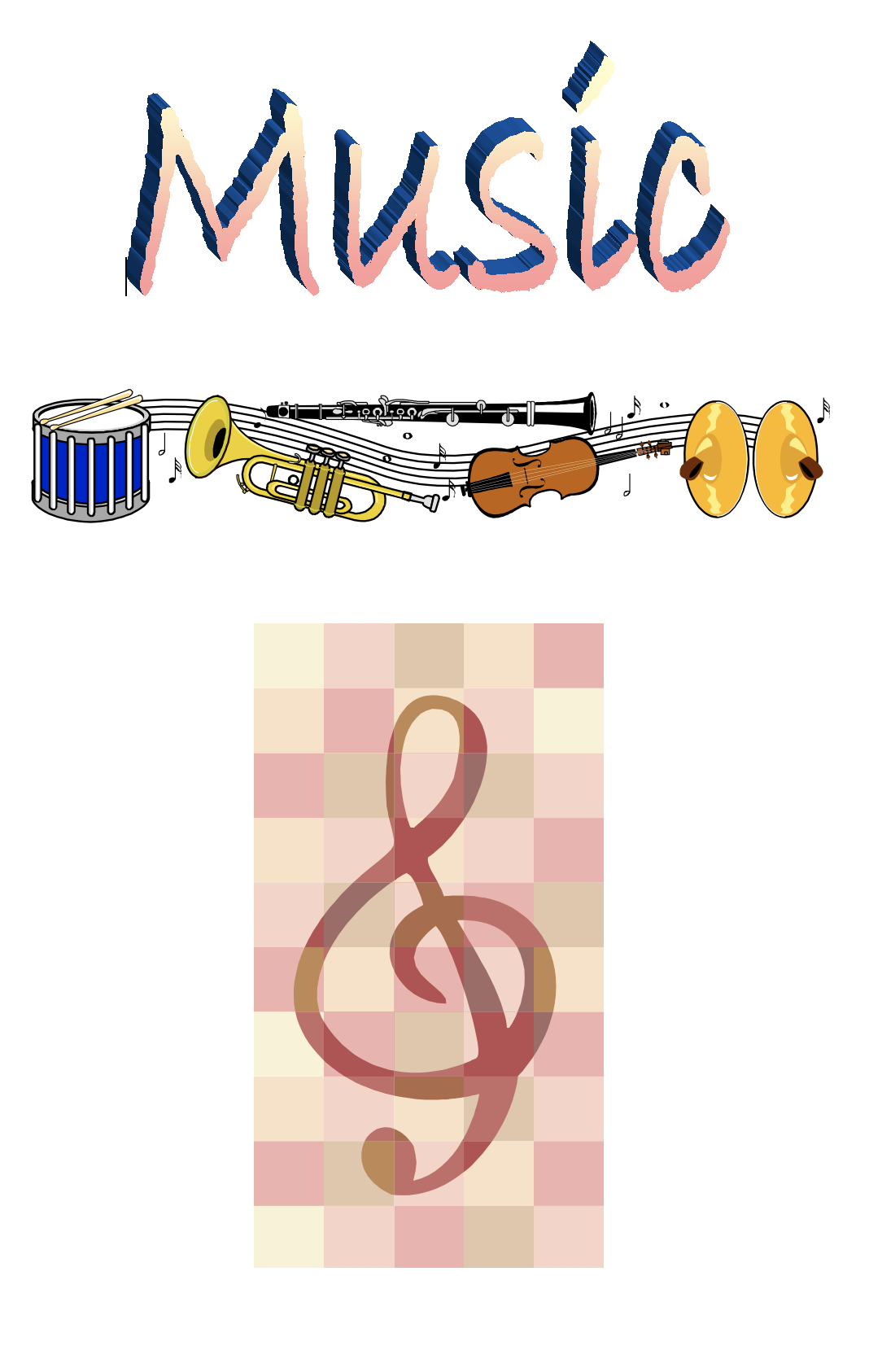                 COAL FAIR  -  ENTRY REQUIREMENTS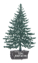 1. 	Must be a student in a private or public school system located in one of the following counties:
Breathitt		Floyd		Harlan		Johnson
Knott		Lawrence	Leslie		Letcher
Magoffin		Martin		Perry		Pike
2. 	Coal must be the theme or focus of the project.3. 	Students are allowed to enter one (1) category only.4. 	Team participation is permitted; however, a team can consist of no more than five students: a "team captain" and four team members.  If a team is the recipient of a prize, the award will go to the team captain who will be responsible for dividing it with the team members.5. 	Each entrant is responsible for the delivery and set-up of his/her project; however, Coal Fair personnel will assist in setting up.6. 	A project will not be accepted for registration until all components of the entry are at the gym.7. 	Projects may not be altered after entry.8. 	CEDAR will provide security at the Regional Coal Fair, but will not be responsible for any damage during the Fair.9. 	Projects that have been entered in previous CEDAR Regional Coal Fairs will not be accepted.10.  If a project is disqualified from judging because it does not meet the guidelines of the category in which it is entered, it can be entered for judging in a subsequent year’s Coal Fair as long as it is in compliance with the category guidelines in existence at the time.Revised 08/05/2016---------------------------------------------------------GUIDELINES FOR MUSIC PROJECTS---------------------------------------------------------1.  CATEGORIESVocalInstrumentalSong WritingDanceCombination (Any combination of categories listed above.)      A.  Coal must be the topic      B.  Entry may be from a familiar or popular song or can be an original of your own.      C.  Entry must be performed on CD, DVD, or flash drive (memory stick).2.  MUSIC TYPECountryRapPop/RockBluegrassBalladClassicalGospel3.  LENGTH OF ENTRY        	Minimum:  1.5 minutes         	Maximum:  5 minutes4.  ORIGINAL WORK        	A. Extra points will be given for any part of an entry that is an original work.B. A description of any original work should be stated on your CD, DVD, or flash drive prior to the beginning of your performance in order to ensure extra points are given.C. For the judges’ convenience, a copy of the lyrics should be enclosed in a clear-front presentation folder even if a freestanding, three-sided display board is used.NOTE:  Judges will be looking for knowledge of the subject (coal), length of project, originality of lyrics, creativity, ability to perform, the quality of the performance, and voice quality.CEDAR will provide TV, CD/DVD players, and computers for entries in the Music category.No live performances will be permitted; however, students will be allowed to meet with the judges to explain/discuss their entry.CEDAR is not responsible for unlicensed use of copyright material.Projects that do not meet all guideline limitations will not be considered for the awards program.(Guideline limitations are shown in bold print.)Revised 11/12/2019SCORING SHEET
MUSIC PROJECT NO.


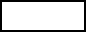                                                                              Points        	    Points
                                                                           Available          AwardedKNOWLEDGE OF SUBJECT				20                 ________

ORIGINALITY							15                 ________
CREATIVITY							15                 ________
PERFORMANCE:						30                 ________
     	Voice Quality, Instrumental Quality, Lyrical Quality, Choreography,Presence, Interpretation
LENGTH OF SONG						10                 ________
QUALITY OF CD, DVD OR JUMP DRIVE	10                 ________TOTAL POINTS AWARDED  					  ________REMARKS:
________________________________________________________________________________________________________________________________________________________________________
____________________________________________________________________________________

Revised 11/20/2019---------------------------------------------------------------------------------CEDAR REGIONAL COAL FAIR  -  AWARDS PROGRAM---------------------------------------------------------------------------------JUDGING WILL BE DIVIDED INTO THREE GRADE LEVELS:                    	KINDERGARTEN - FOURTH GRADES                    	FIFTH - EIGHTH GRADES                    	NINTH - TWELFTH GRADESJUDGING WILL BE PERFORMED IN EACH OF THE FOLLOWING SEVEN ENTRY CATEGORIES:                    	SCIENCE                                         	MUSIC                    	MATH                                              	TECHNOLOGY/MULTIMEDIA                    	ENGLISH/LITERATURE                   	SOCIAL STUDIES                    	ARTEACH GRADE LEVEL WILL HAVE A FIRST, SECOND, AND THIRD PLACE WINNER IN EACH OF THE SEVEN CATEGORIES.EACH WINNER WILL RECEIVE A CASH AWARD BASED ON THE AVERAGE PERCENT OF TOTAL POINTS EARNED VERSUS TOTAL POINTS POSSIBLE ON THE CURRENT SCORING SYSTEM.  AWARDS WILL BE BASED ON THE FOLLOWING:                    	FIRST PLACE:      	$1.00 per point                    	SECOND PLACE: 	$0.75 per point                    	THIRD PLACE:      	$0.50 per point5. ALL FIRST-PLACE CATEGORY WINNERS IN EACH OF THE THREE GRADE LEVELS WILL BE GROUPED TOGETHER AND JUDGED TO DETERMINE THE OVERALL FIRST, SECOND, AND THIRD PLACE WINNERS FOR EACH OF THE THREE GRADE LEVELS.6. PRIZES FOR OVERALL GRADE-LEVEL WINNERS WILL BE BASED ON THE AVERAGE PERCENT OF TOTAL POINTS EARNED VERSUS TOTAL POINTS POSSIBLE ON THE CURRENT SCORING SYSTEM:                    	FIRST PLACE:      	$3.00 per point                    	SECOND PLACE: 	$2.00 per point                    	THIRD PLACE:      	$1.00 per point7. A GRAND PRIZE, AWARDED TO THE STUDENT HAVING THE SINGLE BEST PROJECT IN THE REGIONAL COAL FAIR, WILL BE AN EXPENSE PAID TRIP TO MYRTLE BEACH FOR THE NORTH CAROLINA COAL INSTITUTE'S SUMMER TRADE SEMINAR, WHERE HE/SHE WILL BE PRESENTED A $1,000 CASH AWARD.                         	GRAND PRIZE TOTAL VALUE:  	$3,000IF THE GRAND PRIZE IS AWARDED TO A TEAM, THE TEAM CAPTAIN WILL WIN THE TRIP AND BE RESPONSIBLE FOR TAKING THE WINNING PROJECT TO MYRTLE BEACH FOR DISPLAY AT THE NCCI MEETING.DISPLAY OF THE PROJECT AND ATTENDANCE AT THE CEDAR AWARDS CEREMONY ARE MANDATORY FOR THE STUDENT TO BE ELIGIBLE FOR THE EXPENSE PORTION OF THE $3,000.IN THE EVENT THE TEAM CAPTAIN IS UNABLE TO ATTEND, WITH CEDAR’S APPROVAL, ANOTHER TEAM MEMBER WILL BE DESIGNATED TO REPRESENT THE TEAM IN MYRTLE BEACH.  THE EXPENSE CHECK WILL BE MADE PAYABLE TO THE STUDENT ATTENDEE AND WILL NOT BE SUBJECT TO DISBURSEMENT AMONG THE OTHER TEAM MEMBERS.  THE $1,000 CASH AWARD WILL REMAIN IN THE NAME OF THE TEAM CAPTAIN WHO WILL BE RESPONSIBLE FOR DIVIDING IT WITH THE TEAM.
Revised 11/12/2014